	September 14, 2023MEMORANDUMTo:		Bev M. Pratt, OMBFrom:		Pat Etienne, NCESThrough:	Carrie Clarady, NCESRe:	National Assessment of Educational Progress (NAEP) 2024 Materials Update #3 
(OMB# 1850-0928 v.31)The National Assessment of Educational Progress (NAEP), conducted by the National Center for Education Statistics (NCES), is a federally authorized survey of student achievement at grades 4, 8, and 12 in various subject areas, such as mathematics, reading, writing, science, U.S. history, and civics. The National Assessment of Educational Progress Authorization Act (Public Law 107-279 Title III, section 303) requires the assessment to collect data on specified student groups and characteristics, including information organized by race/ethnicity, gender, socio-economic status, disability, and limited English proficiency. It requires fair and accurate presentation of achievement data and permits the collection of background, noncognitive, or descriptive information that is related to academic achievement and aids in fair reporting of results. The intent of the law is to provide representative sample data on student achievement for the nation, the states, and subpopulations of students and to monitor progress over time. The nature of NAEP is that burden alternates from a relatively low burden in national-level administration years to a substantial burden increase in state-level administration years when the sample has to allow for estimates for individual states and some of the large urban districts.Amendment #2 to the NAEP 2024 clearance package received OMB approval in August 2023 (OMB#1850-0928 v.30). Between Amendment #2 and Amendment #3, NCES made the decision to no longer use school staff to proctor accommodation sessions as previously included in early versions of Amendment #2. These changes are reflected in Amendment #3, and the communication materials, burden hours, and costs to the Federal Government to remove these activities as a result. The increased cost to the Federal Government is due to the need to hire additional Field Staff to conduct these separate sessions, resulting in an additional $3,700,000. Additionally, the Field Trial will include teacher and school survey questionnaires, resulting in an increase in 80 burden hours between Amendment #2 (470,264 hours) and Amendment #3 (470,344 hours). This revision provides minor updates Part A to detail the removal of the staff proctored accommodation sessions in the burden table and addition of teacher and school questionnaires for the Field Trial to the burden table, updates to communication materials placeholders in Part B as well as adding a reference to Best Practices materials (Section B.3), updated and added final communication materials to Appendix D, new Assessment Management System (AMS) screenshots in Appendix I, and minor update to two items in Appendix J1 removing subitem text, and revised eNAEP and NAEPq login screenshots and paper booklet covers in J1, J2, J3, and J-S.The following table and pages below provide a summary of the changes that were made to the documents included in this submission as compared to the documents submitted in the 2024 NAEP Amendment #2 Package. As noted above, the costs to the Federal Government increased by $3,700,000 in this Amendment #3 submission.Summary of All ChangesChanges from 2024 NAEP Part A Amendment #2 (v.30) to Amendment #3 (v.31) are shown below:A.1.a. Purpose of SubmissionThe full 2024 NAEP Administration OMB is Clearance package (OMB# 1850-0928 v.28; cleared April 2023) will have a newincluded a clearance request, with both a 60-day and 30-day consecutive public comment period notice published in the Federal Register, as well as. Tthree Amendments to this the Clearance package (OMB# 1850-0928 v.29-31) are planned to be submitted in the coming months to update materials, like the Assessment Management System materials, survey questionnaires, communication materials, etc. This submission reflects the third and final Amendment for the 2024 NAEP Administration. A.8. Consultations Outside the AgencyThe NAEP assessments are conducted by an alliance of organizations under contract with the U.S. Department of Education.8A.12. Estimation of Respondent Reporting Burden (2024)Field Trial—The assessment and procedures are the same as those for the operational pilot assessment. In descriptions of the Field Trial as described in previous packages, they did not include, with one exception: the teacher and school principal questionnaires. That has been amended with Amendment #3 and teacher and school principal questionnaires are now included in the burden estimates in Exhibit 1 below are not administered in the field trial. School Staff Proctoring Accommodation Sessions—NOTE: In previous versions of this package NAEP shared plans for the 2024 administration to utilize school staff to proctor accommodation sessions for students on assessment day. After further stakeholder feedback and program evaluation, the program has decided not to use school staff to proctor these sessions; rather, NAEP will continue to use Field Staff and follow the traditional model for accommodations. EXHIBIT 17Estimated Burden for NAEP 2024 Assessments(Note: all explanatory notes and footnotes are displayed following the table)EXHIBIT 1Notes for 2024 table in Exhibit 1School Staff Proctoring Accommodation Sessions—NOTE: In previous versions of this package NAEP shared plans for the 2024 administration to utilize school staff to proctor accommodation sessions for students on assessment day. After further stakeholder feedback and program evaluation, the program has decided not to use school staff to proctor these sessions; rather, NAEP will continue to use Field Staff and follow the traditional model for Amendment 2 was amended after 30-day public posting and prior to OMB approval.EXHIBIT 2Total Annual Estimated Burden Time Cost for NAEP 2024 AssessmentsThe estimated respondent burden across all these activities translates into an estimated total burden time cost 470,264250 hours, broken out by respondent group in the table below.A.14. Estimates of Cost to the Federal GovernmentThe total cost to the federal government for the administrations of the 2024 NAEP data collections (contract costs and NCES salaries and expenses) is estimated to be $149,999,426 153,699,426. The 2024 assessment cost estimate is shown in the table below.A.15. Reasons for Changes in Burden and Budget (from last Clearance submittal)As noted in Exhibit 1, NAEP is no longer utilizing school staff to proctor separate accommodation sessions. As such, additional Field Staff will need to be hired in order to conduct these separate sessions. The resulting change in the budget reflected in this Amendment #3 submission is an additional $3,700,000. Additionally, the Field Trial will include teacher and school survey questionnaires, resulting in a small decrease in burden hours between Amendment #2 (470,264 hours) and Amendment #3 (470,250 hours). Since the submission of Amendment #1, there have been some additional activities that have decreased burden and increased budget for this current Amendment #2. Changes to scope include the following: 1) Addition of Reading Router Pilot for grades 4 and 8, increasing costs;2) Addition of School and District Technology Coordinator roles and SBE survey completion, increasing burden hours; 3) Addition of protocols for the health and safety of field staff, increasing costs; 4) Reduction in SQ burden time for students, teachers, and schools since COVID-19 learning recovery items are no longer adding additional time to the SQs; rather, other items were dropped to accommodate these items, reducing burden hours;5) Addition of Field Trial for grades 4, 8 and 12, increasing burden hours and costs.The combination of the new activities, while changing the scope of the administration between Amendments, equates to a 49,341 burden-hour decrease in 2024 Amendment #2 compared to Amendment #1 (470,264 burden hours in Amendment #2 compared to 519,605 burden hours in Amendment #1). The costs of added scope activities (#1, #2, #3, and #5 in the above listing), however, equate to an increase in $4,059,127 dollars in Amendment #2 compared to Amendment #1 ($149,999,426 in costs in Amendment #2 compared to $145,940,299 in costs in Amendment #1).No changes to burden or budget were needed for this amendment submission.Changes from 2024 NAEP Part B Amendment #2 (v.30) to Amendment #3 (v.31) are shown below:B.2.a. Recruitment of Schoolssending a letter to each school’s principal with instructions for assigning a school coordinator (see letter Appendix D-6); along with additional information (for the included information see Appendix D-10, D-11, D-14b and D-35, D-46, D-47 and D-48). Current placeholders for D-46 through D-48 will be updated in Amendment #3; sending a letter to each school’s coordinator with instructions (see letter Appendix D-6); along with additional information (for the included information see Appendix D-10, D-11, D-14b and D-35, D-46, D-47 and D-48). Current placeholders for D-46 through D-48 will be updated in Amendment #3.Note: Below outlines the flow of technical logistics communications to be included in Amendment #3. B.3. Methods to Secure Cooperation, Maximize Response Rates, and Deal with NonresponseThe Best Practices provides resources and strategies to increase twelfth-grade student motivation and participation (see Appendix D-51).Changes to Appendix J-1 from Amendment #2 (v.30) to Amendment #3 (v.31) are shown below:Appendix J1-6 Operational Grade 8 (Core, Mathematics) – revision to item - subitem e has “Google Pixel” rather than “HTC One” added as an example in parenthesis.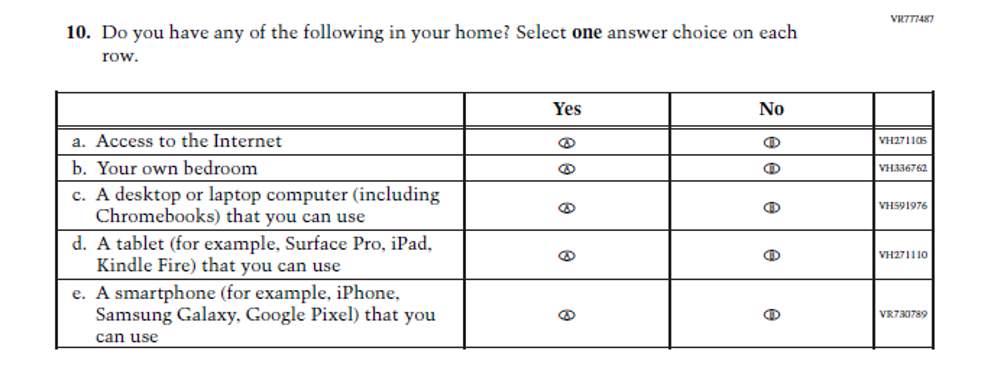 Appendix J1-34 Pilot Grade 4 (Mathematics)-added VR760467. See items outlined in green.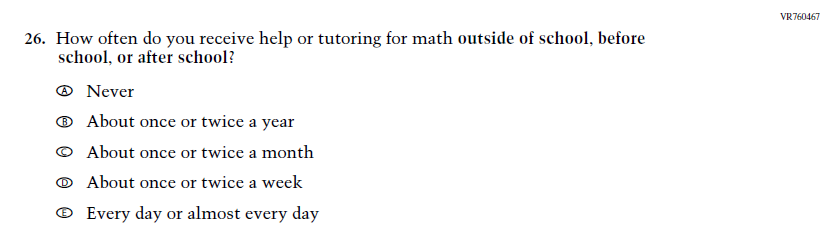 Appendix J1-35 Pilot Grade 8 (Mathematics)-added VR760467. See items outlined in green.Appendix J1-36 Pilot Grade 4 (Reading) – added VR590984 and VR591075, added VR591015 and VR591010, added VH 811176.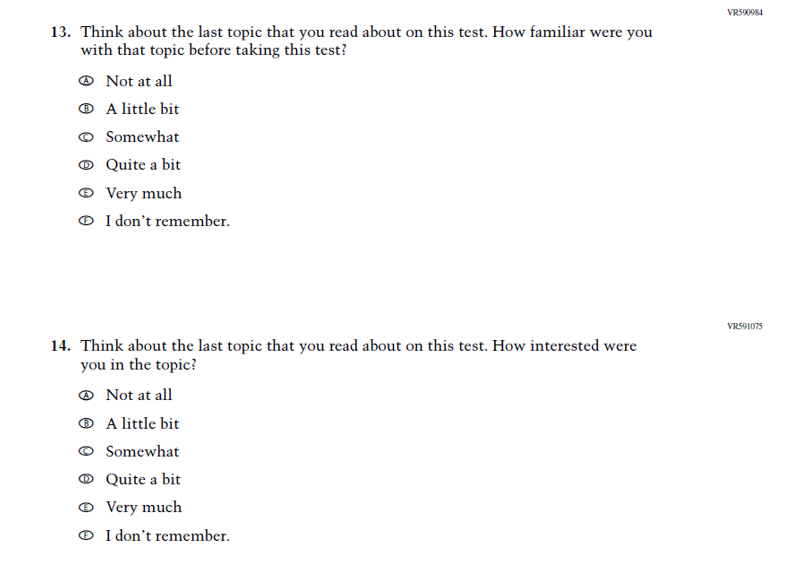 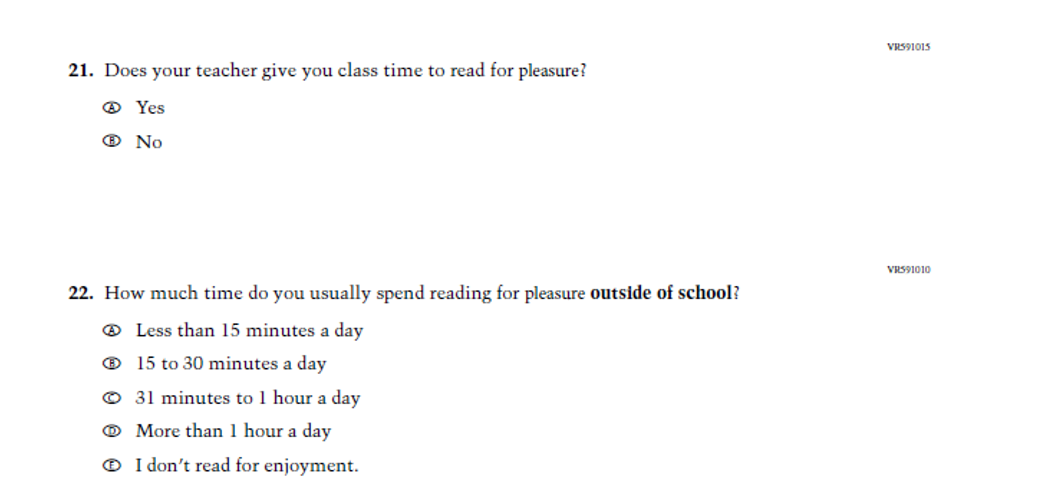 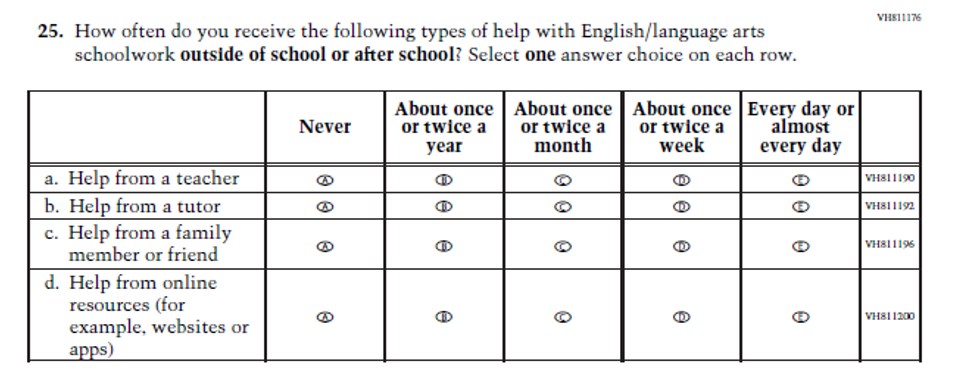 Appendix J1-37 Pilot Grade 8 (Reading)- added VR590984 and VR591075, added VR591015 and VR591010, added VR590986, revised VR 591021 to remove “texts” from sub items a and b, revised VR 591033 to remove “Kindle Fire” from subitem c, added VH 811176, added VH811222, added VH853176, added VR775375.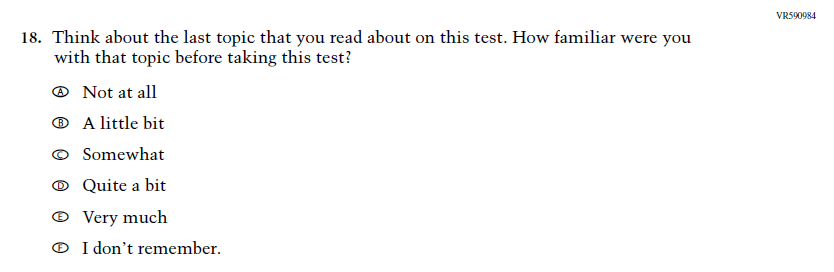 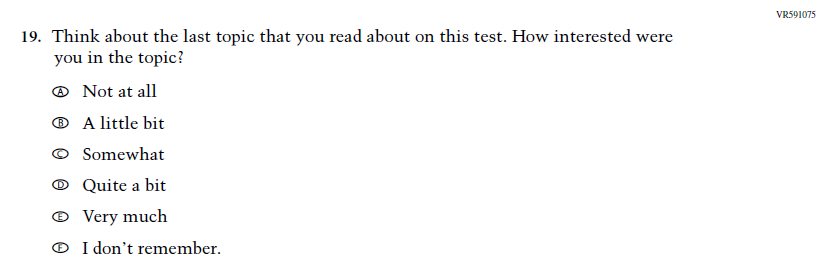 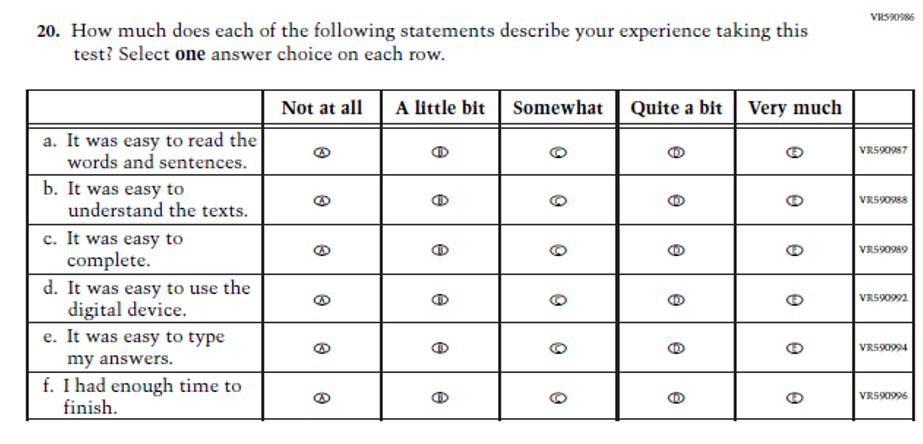 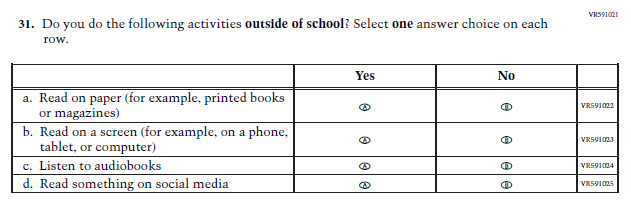 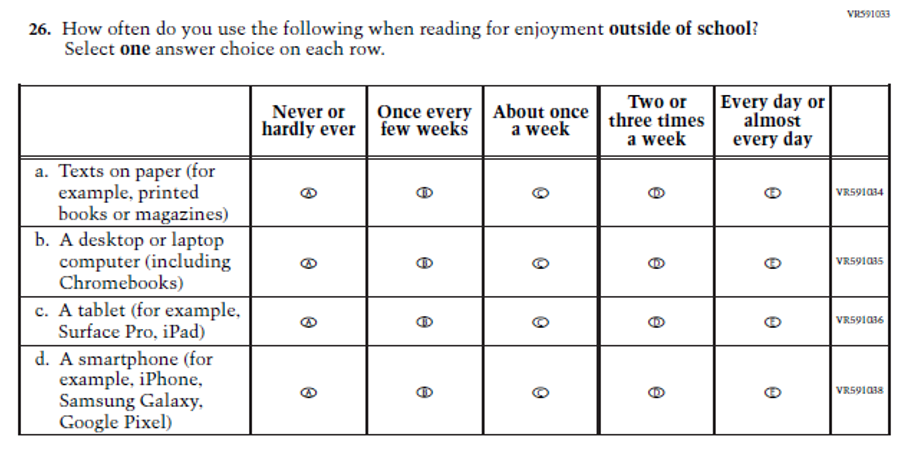 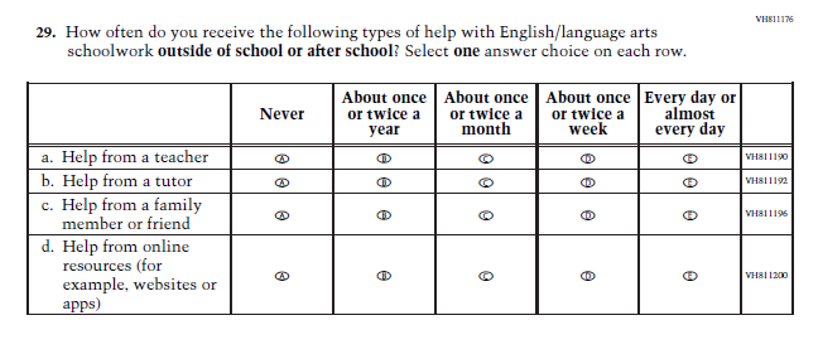 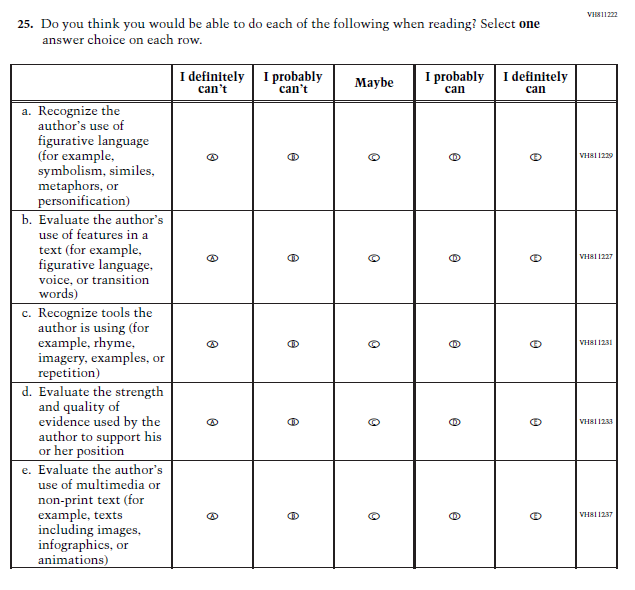 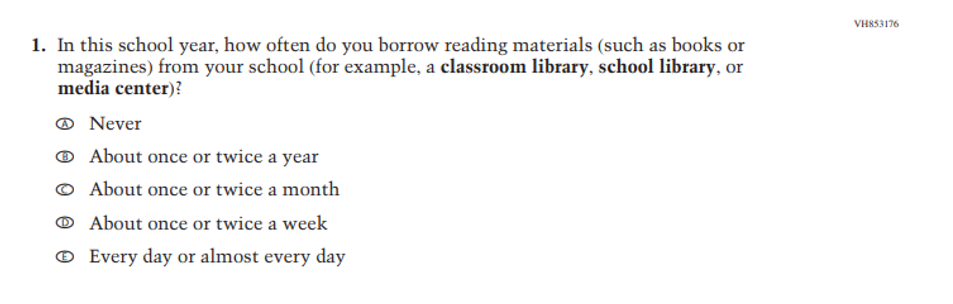 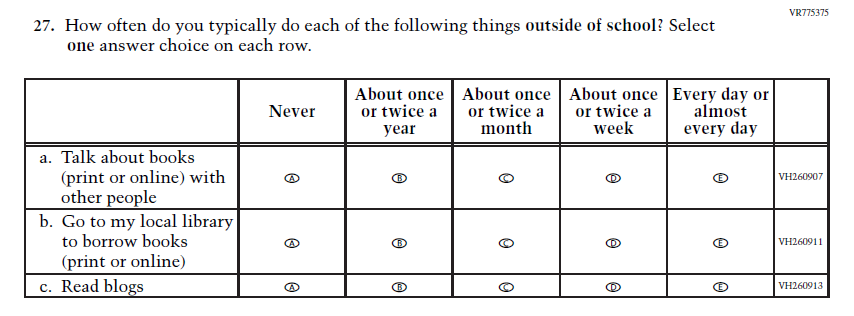 Changes to Appendix J-2 from Amendment #2 (v.30) to Amendment #3 (v.31) are shown below:Appendix J2-19 Pilot Grade 4 (Reading) – revised VH858404 to add “using print and digital texts.” 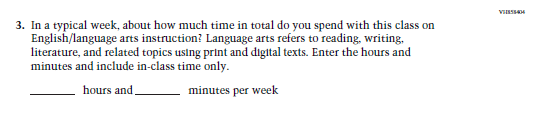 Appendix J2-20 Pilot Grade 8 (Reading) – revised VH812038 subitem c.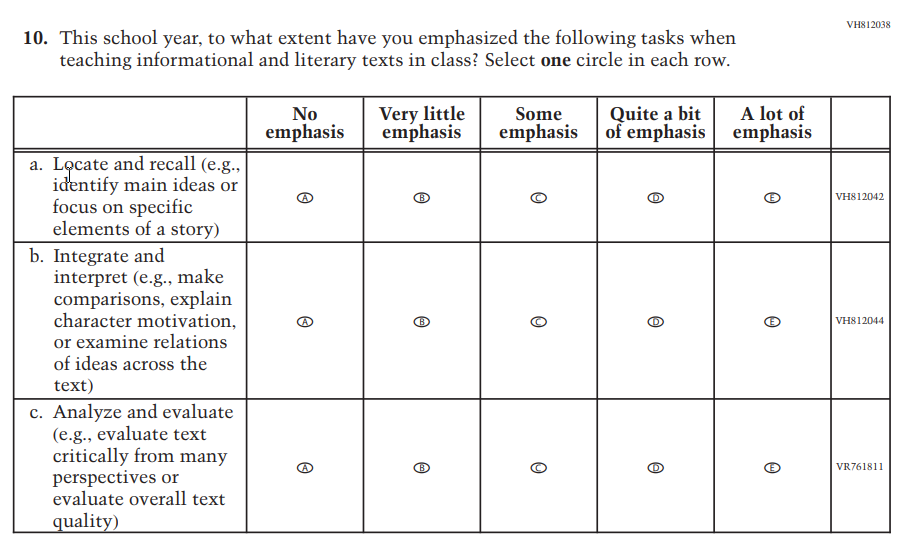 Changes to Appendix J-3 from Amendment #2 (v.30) to Amendment #3 (v.31) are shown below:Appendix J3-22 Operational Grade 8 NIES – revised VR 616342 tense of subitems a, b, c.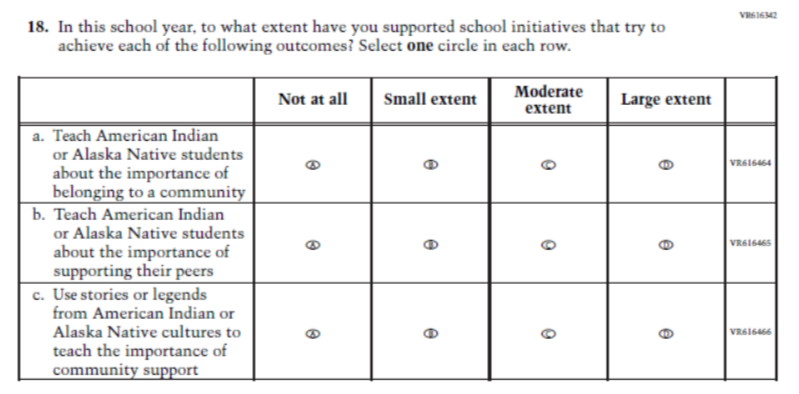 DocumentChangesPart AUpdates to scope:1) Removal of any remaining references to staff proctored accommodation sessions.2) Addition of teacher and school questionnaires for the Field Trial, adding 80 burden hours between Amendment #2 and Amendment #3.Minor text edits to update references from Amendment #2 to Amendment #3.Updates to cost to Federal Government; since school staff will not be proctoring separate accommodation sessions, Field Staff will need to be hired to proctor these separate sessions, resulting in an additional $3,700,000.Updates to a footnote under A.8 Consultations Outside the Agency to clarify that some of the 2024 NAEP work may fall outside the current contract schedule for the NAEP Alliance contractors. Part BUpdates to section B.2.a communication material references.Updates to B.3 adding the Best Practices material references. Appendix DAppendices D-14a to D-14d, D-41 to D-43, D-50, D-51a to D-51l, D-13-S-PR to D-15-S-PR are new in this submission.Appendix IUpdated English and Spanish (PR) AMS log in screenshots showing the PRA language.Appendices I1, I3, I4, I6-I14, I16 (I16a-e), I17 (I17a-e; was Appendix E), I18, I19  Appendix J1eNAEP login screen updated Pilot Core grade 4 and 8 in J1-32 (p. 161) and J1-33 (p. 163) item VR586105 (#5) - "with others" removed from subitem d.Appendix J1-6 Operational Grade 8 (Core, Mathematics) (p. 24) – revision to item - subitem e has “Google Pixel” rather than “HTC One” added as an example in parenthesis. See items outlined in orange.Appendix J1-34 Pilot Grade 4 (Mathematics)-added VR760467. See items outlined in green.Appendix J1-35 Pilot Grade 8 (Mathematics)-added VR760467. See items outlined in green.Appendix J1-36 Pilot Grade 4 (Reading) (p. 174) – added VR590984 (#13) and VR591075 (#14), added VR591015 (#21) and VR591010 (#22), added VH 811176 (#25). See items outlined in orange. Appendix J1-37 Pilot Grade 8 (Reading)- added VR590984 (#18) and VR591075 (#19), added VR591015 (#21) and VR591010 (#22), added VR590986 (#20), revised VR 591021 (#31) to remove “texts” from sub items a and b, revised VR 591033 (#26) to remove “Kindle Fire” from subitem c, added VH 811176, added VH811222, added VH853176 (#1), added VR775375. See items outlined in orange and green.Appendix J2NAEPq login screen and paper booklet cover updated. Appendix J2-19 Pilot Grade 4 (Reading) (p. 167) – revised VH858404 (#3) to add “using print and digital texts.” See item outlined in orange. Appendix J2-20 Pilot Grade 8 (Reading) (p. 175) – revised VH812038 (#10) subitem c. See item outlined in orange.Appendix J3NAEPq login screen and paper booklet cover updated.Appendix J3-22 Operational Grade 8 NIES (p. 110) – revised VR 616342 (#18) tense of subitems a, b, c. See item outlined in orange.Appendix J-SeNAEP login screen, NAEPq login screen, and paper booklet cover updated.NAEP 2024 Amendment Schedule TableNAEP 2024 Amendment Schedule TableAmendment #2(this document)Part A: Updates to the 2024 NAEP administration Part B: Updates to the 2024 NAEP administrationAppendix A: External Advisory CommitteesAppendix B: 2018 Weighting ProceduresAppendix C: 2024 Sampling Memo Draft Appendix D (formerly D1 and D2): Updated communication materials (English, Spanish, and HSTS)Appendix G: 2018 Sampling Design FinalAppendix I (formerly I and I2): New AMS System – Initial Access Components; HSTS AMS screens. Note: Appendix H is no longer included as a separate document since the AMS now includes the eFiling process in Appendix I. As a result, it is removed from the list of documents.Appendix J1-J3 and J-S: All 2024 SQs, including NIES (formerly in Appendix K)Amendment #3(August 2023This document)Part A: Updates to the 2024 NAEP administration (if needed)Part B: Updates to the 2024 NAEP administration (if needed)Appendix C: 2024 Sampling Memo FinalAppendix D: Final NAEP communication materialsAppendix E: Assessment Feedback FormsAppendix I: New AMS System – Final Access ComponentsAppendices J1-J-S: Minor wording edit to 2 Pilot Core items’ subitem in grades 4 and 8 in J-1; updated eNAEP login screens, NAEPq login screens and paper booklet covers in J-1, J-2, J-3, and J-S4th Grade4th Grade4th Grade4th Grade8th Grade8th Grade8th Grade8th Grade8th Grade8th Grade12th Grade12th Grade12th Grade12th GradeSubjectsOP and PilotPuerto Rico OP and PilotNIES4Field TrialOP and PilotSciencePuerto Rico OP and PilotNIES4Field TrialOPHSTS5Field TrialTotalStudents # of Students253,2005,0008,000260 324250,20022,0005,0006,500340 42052,0000105 50588,194588,105StudentsAvg. min. per response30302030303030203030030N/AStudentsBurden (in hours)126,6002,5002,667130 162125,10011,0002,5002,167170 21026,000053 25298,931298,887Teachers# of Teachers 19,8217502,00024 0 25,4084,0641,0001,50030 000051,043097TeachersAvg. minutes per response3030203020 and 10 minutes for each additional subject320202020 and 10 minutes for each additional subject 0000N/ATeachersBurden (in hours)9,91137566712 010,5871,35533350013 000023,728753School Questionnaire 
(school principal)# of Schools6,6072502,2008 06,3521,0162502,00010 01,54503 016,020041School Questionnaire 
(school principal)Avg. minutes per response 30303030303030303030030N/ASchool Questionnaire 
(school principal)Burden (in hours) 3,3041251,1004 03,1765081251,0005 077302 010,11122Pre-assessment Technology Activities6# of Technical Staff19,821750N/A2419,0563,048750N/A304,6350948,123Pre-assessment Technology Activities6Burden (in hours)7,158271N/A96,8811,101271N/A111,6740317,378Pre-assessment, 
sample submission,
& assessment feedback
(school coordinator)# of School Coord.6,607250N/A86,3521,016250N/A101,5451,545317,586Pre-assessment, 
sample submission,
& assessment feedback
(school coordinator)Burden (in hours)133,3871,263N/A4032,0995,1341,263N/A517,8074,2551585,314SD/EL (school personnel)# of Schools6,607250N/A86,3521,016250N/A101,5450316,041SD/EL (school personnel)# of SD/EL Students268,3641,350N/A70 8755,0444,8401,100N/A75 928,320017 8139,205139,180SD/EL (school personnel)Avg. minutes per response1515N/A15151515N/A1515015135SD/EL (school personnel)Burden (in hours)17,091338N/A18 2213,7611,210275N/A19 232,08004 234,802796Total Burden (in hours)Total Burden (in hours)197,4514,6014,8724,434224213 184,723191,60419,20720,3084,4964,7673,66728426936,66038,3344,25577 42470,264470,250Total number of respondents: 737,007 736,993Total number of responses: 860,171 860,132 Data Collection YearNumber of RespondentsNumber of ResponsesTotal Burden (in hours)2024737,007736,993860,171860,132470,264470,250StudentsStudentsTeachers and School StaffTeachers and School StaffPrincipalsPrincipalsTotalTotalHoursCostHoursCostHoursCostHoursCost2024298,931298,887$2,167,250$2,166,931 161,222161,241$5,257,449 $5,258,069 10,11110,122$498,978$499,521 470,264470,250$7,923,677 $7,924,520NCES salaries and expenses$1,400,300 $1,400,300 Contract costs$148,599,126 152,299,126$148,599,126 152,299,126Printing, packaging, and distribution, and scoring$16,732,431 Item Development$20,602,000Sampling, recruiting and training, data collection, and weighting$88,641,881 92,341,881Recruitment and State Support$1,000,000Design, analysis and reporting $8,373,314 Securing and transferring DBA assessment data$120,000DBA system development$13,129,500